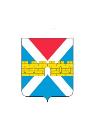 АДМИНИСТРАЦИЯ  КРЫМСКОГО  ГОРОДСКОГО  ПОСЕЛЕНИЯ КРЫМСКОГО РАЙОНАПОСТАНОВЛЕНИЕ   от 16.07.2021                                                                                                                       № 737город КрымскОб утверждении административного регламента предоставления муниципальной услуги «Выдача разрешений на ввод в эксплуатацию объектов капитального строительства, на которые выданы разрешения на строительство»В соответствии с Градостроительным кодексом Российской Федерации, федеральными  законами  от 6 октября 2003 г. № 131-ФЗ «Об общих принципах организации местного самоуправления в Российской Федерации»,  от 27 июля 2010 г. № 210-ФЗ «Об организации предоставления государственных и муниципальных услуг», Законом Краснодарского края 
от 21 июля 2008 г. № 1540-КЗ «Градостроительный кодекс Краснодарского края», Уставом Крымского городского поселения Крымского района 
п о с т а н о в л я ю:1. Утвердить административный регламент предоставления муниципальной услуги «Выдача  разрешений на ввод в эксплуатацию объектов капитального строительства, на которые выданы разрешения на строительство» (приложение).2. Считать утратившими силу:постановление администрации Крымского городского поселения Крымского района от 22 августа 2019 г. № 778 «Об утверждении административного регламента предоставления муниципальной  услуги «Выдача разрешений на ввод в эксплуатацию построенных, реконструированных объектов капитального строительства»;постановление администрации Крымского городского поселения Крымского района от 17 декабря 2019 г. № 1224 «О внесении изменений в постановление администрации Крымского городского поселения Крымского района от 22 августа 2019 года № 778 «Об утверждении административного регламента предоставления муниципальной  услуги «Выдача разрешений на ввод в эксплуатацию построенных, реконструированных объектов капитального строительства»;«Выдача разрешений на ввод в эксплуатацию построенных, реконструированных объектов капитального строительства»постановление администрации Крымского городского поселения Крымского района от 26 июня 2020 г. № 448 «О внесении изменений в постановление администрации Крымского городского поселения Крымского района от 22 августа 2019 г. № 778 «Об утверждении административного регламента предоставления муниципальной  услуги «Выдача разрешений на ввод в эксплуатацию построенных, реконструированных объектов капитального строительства»;
          постановление администрации Крымского городского поселения Крымского района от 16 ноября 2020 г. № 946 «О внесении изменений в постановление администрации Крымского городского поселения Крымского района от 22 августа 2019 г. № 778 «Об утверждении административного регламента предоставления муниципальной  услуги «Выдача разрешений на ввод в эксплуатацию построенных, реконструированных объектов капитального строительства»;
          постановление администрации Крымского городского поселения Крымского района от 1 апреля 2021 г. № 385 «О внесении изменений в постановление администрации Крымского городского поселения Крымского района от 22 августа 2019 г. № 778 «Об утверждении административного регламента предоставления муниципальной  услуги «Выдача разрешений на ввод в эксплуатацию построенных, реконструированных объектов капитального строительства».3. Общему отделу администрации Крымского городского поселения Крымского района (Колесник С.С.) обнародовать настоящее постановление  в соответствии  с   утверждённым   порядком   обнародования муниципальных правовых актов Крымского городского поселения Крымского района.4. Организационному отделу администрации Крымского городского поселения Крымского района (Завгородняя Е.Н.) разместить настоящее постановление на официальном сайте администрации Крымского городского поселения Крымского района в сети Интернет.5. Контроль за выполнением настоящего постановления оставляю за собой.6. Постановление вступает в силу со дня его обнародования.Исполняющий обязанности главы Крымскогогородского поселения Крымского района 			         А.А. Смирнов